UNIVERSIDADE DE UBERABA – UNIUBEDARIO SILVA CINTRA – RA 5141528KAIO ARIAL MARQUES BORBOREMA – RA 5141029KAMYLA PEREIRA MARTINS – RA 5125871PROJETO INTEGRADO IIUBERABA – MG2018DARIO SILVA CINTRA – RA 5141528KAIO ARIAL MARQUES BORBOREMA – RA 5141029KAMYLA PEREIRA MARTINS – RA 5125871PROJETO INTEGRADO IITrabalho apresentado para a Professora Thais Borges Duarte, disciplina Projeto Integrado II. Com o objetivo de apresentar a empresa escolhida pelos membros do grupo.UBERABA – MG2018Empresa: Pro Toner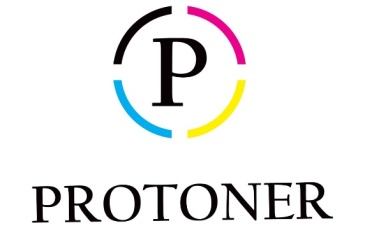 CNPJ: 13.288.523/0001-27Endereço: Rua Goiás, nº 1801 – Bairro Santa Maria – Uberaba MGTempo de atuação: 7 anos.Segmento de atuação: Venda de equipamentos e suprimentos para informática e impressão.Responsável: Kleber Hermenegildo Pinto.Número de empregados registrados: 02.Breve Histórico da Empresa: Fundada em 12/02/2011, a Pro Toner é uma empresa familiar. O responsável optou por escolher a localização no bairro Santa Maria, pois é um local com grande movimento, a rua Goiásé a principal do bairro, e nela possui grande comércio. Porém na área de informática a região estava em falta, devido a esse fator optou por instalar sua empresa neste bairro. Diagnóstico Estratégico Organizacional10 MsManagement (Gestão): gestão, supervisão e liderança, planejamento, gestão estratégica.A gestão é realizada grande parte pelo proprietário, sua esposa auxilia em alguns casos. Mas como não tem muito conhecimento fica apenas com a parte administrativa.Como é uma empresa familiar com apenas 2 colaboradores, não há supervisão. Apenas a liderança fica em responsabilidade do proprietário. Pois é quem tem mais conhecimento na área.Planejamento e gestão estratégica são um ponto fraco, pois como ambos não possuem conhecimento, essa parte fica a desejar.O único planejamento realizado é o próprio sistema (SH Oficina) que faz. Como controle de estoque, identificação das vendas realizas por clientes, cadastros, e emissão de notas fiscais.Não analisam a concorrência. Apenas possuem uma margem de porcentagem que incluem na mercadoria. Já é fixa. Porém sabem os preços de alguns concorrentes, mas preferem ter o lucro apenas da porcentagem estabelecida (exemplo: Concorrente R$ 60,00 – ProToner R$ 45,00). Preferem lucrar pela quantidade. Mão-de-obra: recursos humanos, seleção, capacitação e motivação.Não há recursos humanos, seleção. Pois a empresa é familiar e possui dois colaboradores. Kleber (proprietário) e Kelly (esposa) que realiza a parte de atendimento na loja, lançamento das notas fiscais, realização dos pedidos. Todo serviço administrativo.A parte de capacitação também não é realizada, o proprietário realiza a parte dos serviços, como manutenção dos computadores, recargas de cartuchos, entre outros.Antes de abrir a Pro Toner trabalhou em outras duas lojas de informática, foi aonde aprendeu todo o serviço.Não há nenhum tipo de motivação.Máquinas: equipamentos, aparelhos e sistemas.O equipamento da empresa é apenas o computador em que realiza a parte administrativa.Na área de manutenção dos computadores possui outro computador, aonde o proprietário realiza os serviços.A impressora que faz a parte das impressões. E o aparelho que realiza a recarga dos cartuchos.Realizam manutenções de 6 em 6 meses. Ou antes, de houver necessidade. Marketing: vendas, portfólio de produtos e serviços.A empresa possui Marketing, porém em pequena proporção. Apenas com a divulgação no Facebook, como promoções apenas. E possui plotter no carro em que o proprietário faz os serviços externos.Materiais: matéria-prima, suprimento, fornecedores e estoques.Seu ramo de atividade é a venda de equipamentos e suprimentos para informática e impressão. Os produtos são adquiridos dos fornecedores através de site, telefone e via Skype.O controle de estoque é feito semanalmente pelo responsável e conferido pelo sistema que utilizam.O estoque possui dois lugares de armazenamento. Uma parte na própria loja e a outra parte maior em um cômodo especifico para realização da estocagem.Como a Kelly (esposa que realiza a parte administrativa) fica a maioria do tempo sozinha, o estoque exposto na loja fica organizado, porém o outro, aonde fica grande parte das mercadorias não se tem controle.As mercadorias são guardadas no lugar errado, modelos misturados. Acontece de as vendas não serem baixadas no sistema, o que atrapalha na compra de mercadorias, e aumenta o estoque desnecessariamente.Meio ambiente: preservação ambiental, reciclagem, economia de energia, economia de água, economia de matéria-prima.A Pro Toner possui um modo de organização para a preservação ambiental. Eles entram em contato com uma empresa responsável pelo descarte correto ou reutilização do material para fazer a coleta.Meio físico: instalação, acesso, funcionalidade, conforto.A empresa tem instalação em um espaço familiar, aonde foi cedido ao proprietário. Não tem gasto com aluguel.O acesso é favorável, pois é localizado em endereço de ótimo movimento. Próximo de outros comércios e escolas.Sobre a funcionalidade, o espaço físico é bom. Pois como não trabalham com grande volume de mercadoria, possuem apenas duas prateleiras nas paredes laterais da loja.A parte administrativa e caixa são realizadas em um balcão. E a parte de manutenção é realiza em outro balcão ou destinada a esse tipo de serviço, aonde também é o estoque.Mensagens: comunicação entre colaboradores e com clientes, divulgação, transparência, integridade e verdade.Entre os dois colaboradores existe bastante comunicação, há uma grande parceria. Pois um depende do outro, os serviços são interligados.A comunicação com os clientes é via telefone , aplicativos de mensagens e email.A divulgação é fraca, pois não realizam muitas publicaçõesnas redes sociais, não há divulgação em rádio, outdoor ou outro meio.Em relação a transparência, integridade e verdade é um dos princípios da empresa. Buscam sempre atender seus clientes da melhor maneira possível, com qualidade, preço justo, bom atendimento e claro sempre com a verdade. Indicando aos clientes a melhor opção e a realização de serviços.Métodos: processos, procedimentos, documentação, qualidade e organização.Como citado abaixo, as documentações são todas organizadas com o contador, o restante fica na própria empresa separado por pastas, cada uma identificada com seu documento.Sobre a organização da loja, é de modo satisfatório. Sempre organizada, tudo separado por categoria de itens. Os processos são formalizados via sistema (SH Oficina).Money ($): finanças, fluxo de caixa, lucratividade, relatórios gerenciais e contabilidade.A Pro Toner realiza todo o controle através de sistema.Os documentos da contabilidade ficam com o contador responsável e o restante fica organizado em pastas identificadas.O sistema utilizado para o controle é o SH Oficina, que realiza toda parte de controle. Como contas a pagar e a receber, controle de cheques e fluxo de caixa.diagnóstico funcional Problemas identificados1 - Porcentagem de lucro inserida na mercadoria. 2 -  Falta de controle no estoque.Identificação do problema Prioritário.1 - Porcentagem de lucro inserida na mercadoria. O proprietário sabe o valor do concorrente, porém prefere inserir uma porcentagem de 51,27% no valor da mercadoria. Informou que prefere ganhar pela quantidade.Sendo que o Cartucho de Toner CF 283 A, o mais vendido na empresa é adquirido com o distribuidor pelo valor de R$ 29,75 + despesas R$ 4,65. Sendo assim com o lucro de R$ 10,60.  Vendendo o produto a R$ 45,00. Sendo que seu concorrente insere o valor do produto em R$ 60,00.2 -  Falta de controle no estoque.O estoque possui dois lugares de armazenamento. Uma parte na própria loja e a outra parte maior em um cômodo especifico para realização da estocagem.Como a Kelly (esposa que realiza a parte administrativa) fica a maioria do tempo sozinha, o estoque exposto na loja fica organizado, porém o outro, aonde fica grande parte das mercadorias não se tem controle.As mercadorias são guardadas no lugar errado, modelos misturados. Acontece de as vendas não serem baixadas no sistema, o que atrapalha na compra de mercadorias, e aumenta o estoque desnecessariamente.Demanda mês toners:CE 285 A: 100 / compra: 105 (segurança) / estoque real: 135Q 2612 A: 100 / compra: 105 (segurança) / estoque real: 119CF 283 A: 150 / compra: 165 (segurança) / estoque real: 193Objetivo de:1 - Precificar de acordo com concorrentes. Para obter uma porcentagem de lucro maior.2 – Contratação de um colaborador para auxiliar no controle do estoque.Soluções (Propostas)1 - A solução inicialmente é realizar a precificação de acordo com os concorrentes. Não há necessidade de igualar ao mercado, mas sim colocar o preço próximo para que a Pro Toner consiga um maior lucro do produto. O preço do concorrente é em média R$ 60,00, assim lucrando mais que 100%. Podemos inserir o valor do material pela Pro Toner há R$ 55,00 assim lucrando 85%. (Custo R$ 29,75 + despesas R$ 4,65. Lucro de R$ 20,60).2 - Contratação de um colaborador, para recebimento de mercadorias e organização e controle de estoque, com salário mínimo de R$ 954,00 a empresa terá um custo de R$1.458,56, em direitos do colaborador e impostos mês.Com os preços atualizados, e a regularização do estoque, a empresa consegue pagar um novo colaborador, e teR uma redução nos gastos. Economizando assim certa quantia por mês. Conforme tabela anexa. Mantendo o estoque de acordo com a demanda, evitando capital parado. Isso somente com as regularizações das vendas dos toners, com todo estoque controlado os gastos diminuirão ainda menos.Fachada da empresa: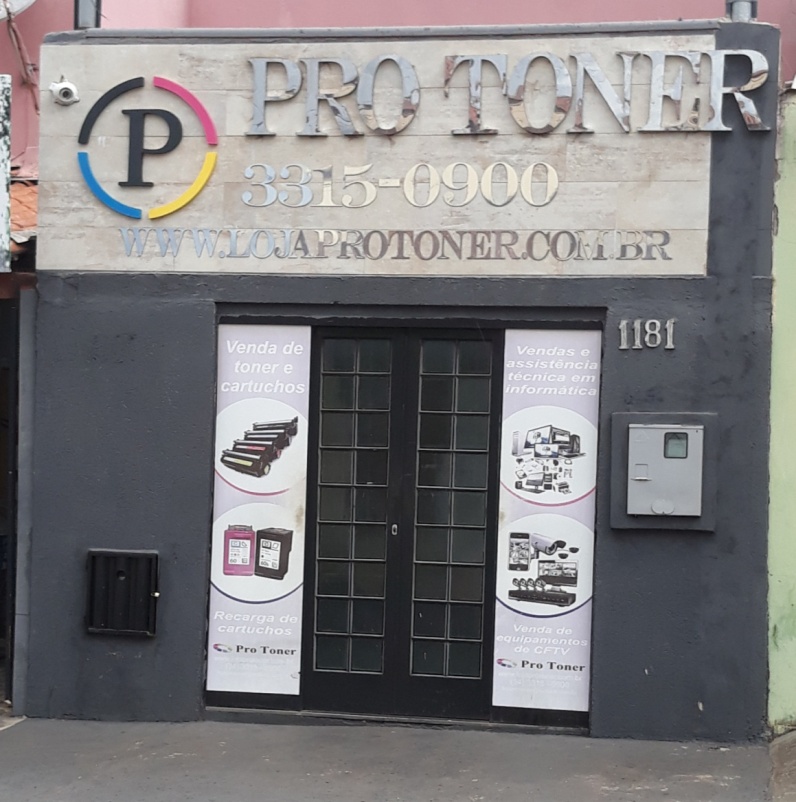 Área interna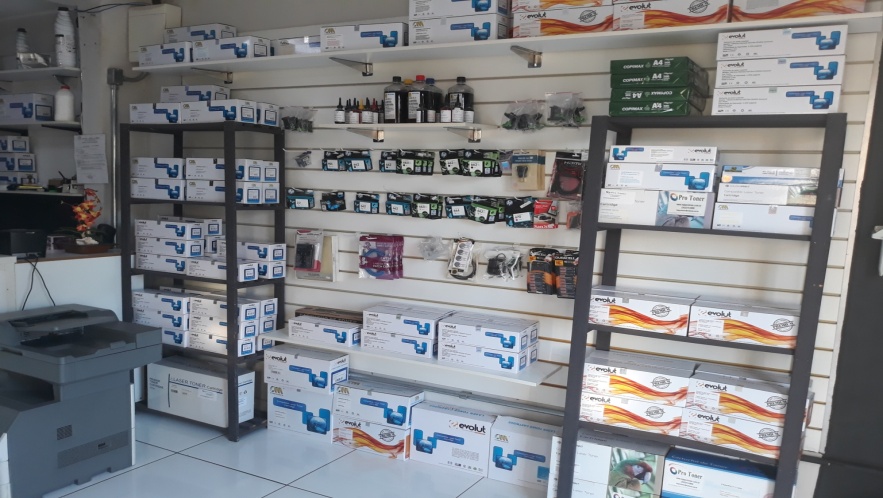 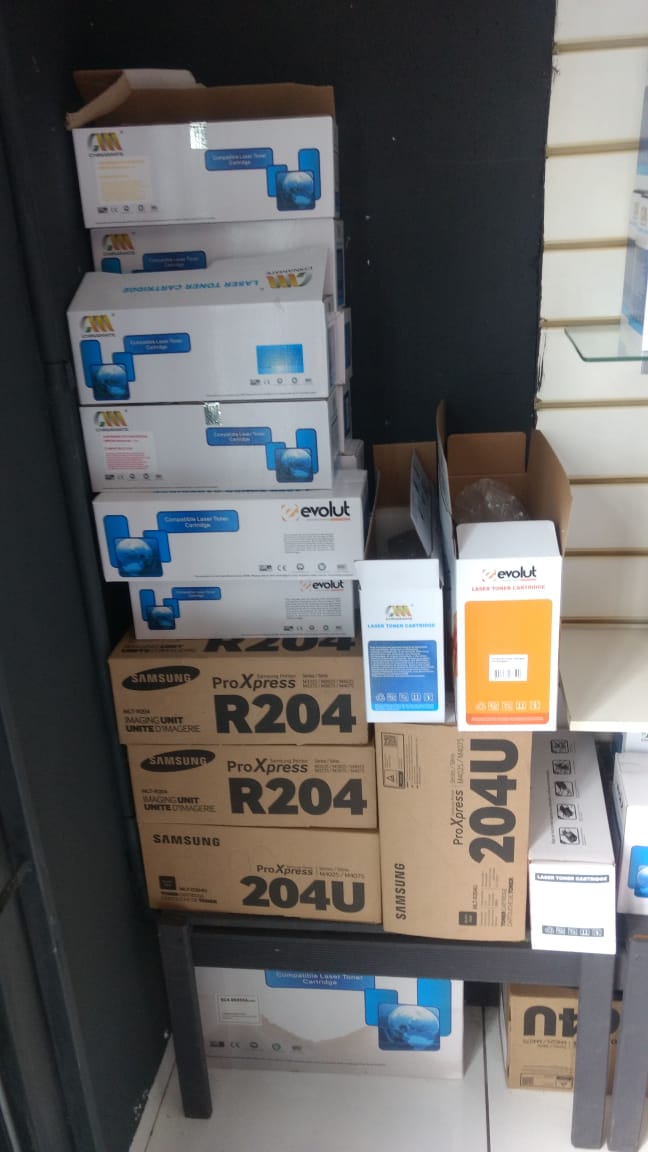 Marketing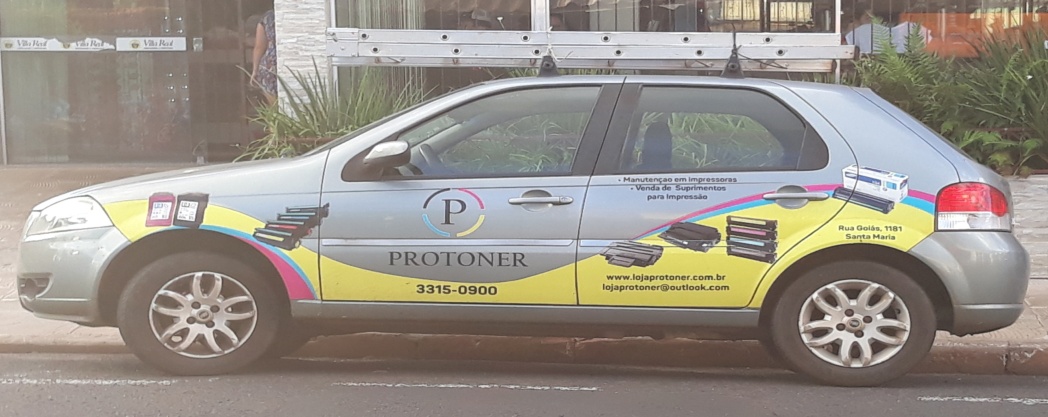 TONERCUSTO DESPESAS LUCRO ATUALPREÇO DE VENDA PORCENTAGEMESTOQUE ATUALCF 283 A R$ 29,75  R$        4,65  R$       10,60  R$       45,00 51.27%193CE 285 A  R$ 29,75  R$        4,65  R$       10,60  R$       45,00 51.27%135Q 2612 A R$ 29,75  R$        4,65  R$       10,60  R$       45,00 51.27%119TONERCUSTO DESPESAS LUCRO PREÇO DE VENDA PORCENTAGEMESTOQUE DE SEGURANÇACF 283 A R$ 29,75  R$        4,65  R$       20,60  R$       55,00 85%165CE 285 A  R$ 29,75  R$        4,65  R$       20,60  R$       55,00 85%105Q 2612 A R$ 29,75  R$        4,65  R$       20,60  R$       55,00 85%105TONERCUSTO DESPESAS TOTALCF 283 A R$    29,75  R$       4,65  R$      34,40 CE 285 A  R$    29,75  R$       4,65  R$      34,40 Q 2612 A R$    29,75  R$       4,65  R$      34,40 ESTOQUE PARADO (PEÇAS)CUSTO TOTAL  TOTAL72 R$    34,40  R$       2.476,80 DESPESAS COM O COLABORADOR MÉDIA DE VENDAS P/ MÊS (PEÇA)TOTAL R$                1.458,56 350 R$                          4,17 LUCRO ATUALDESPESAS COM O COLABORADORLUCRO POR PEÇA R$                      20,60  R$                          4,17  R$                        16,43 FATURAMENTO HOJE FATURAMENTO PRETENDIDOAUMENTO DO LUCRO R$           3.710,00  R$            5.750,00  R$            2.040,00 